附件2黄冈市中等职业学校（集团）地图位置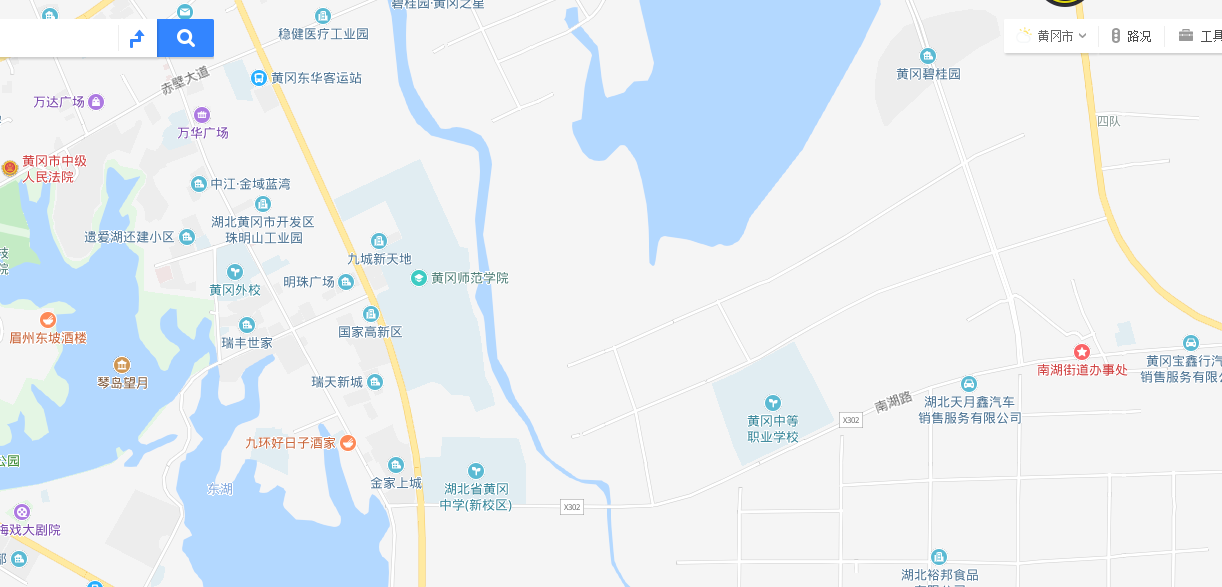 